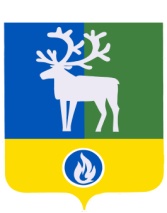 БЕЛОЯРСКИЙ РАЙОНХАНТЫ-МАНСИЙСКИЙ АВТОНОМНЫЙ ОКРУГ – ЮГРААДМИНИСТРАЦИЯ БЕЛОЯРСКОГО РАЙОНАКОМИТЕТ ПО ФИНАНСАМ И НАЛОГОВОЙ ПОЛИТИКЕ АДМИНИСТРАЦИИ БЕЛОЯРСКОГО РАЙОНАРАСПОРЯЖЕНИЕот      декабря 2022 года                                                                                                  №      -рОб утверждении плана контрольной деятельности отдела внутреннего муниципального финансового контроля Комитета по финансам и налоговой политике администрации Белоярского района на 2023 годВ соответствии с пунктом 2 раздела I Федерального стандарта внутреннего государственного (муниципального) финансового контроля «Планирование проверок, ревизий и обследований» утвержденного постановлением Правительства Российской Федерации от 27 февраля 2020 года № 208 «Об утверждении Федерального стандарта внутреннего государственного (муниципального) финансового контроля «Планирование проверок, ревизий и обследований»:1. Утвердить прилагаемый план контрольной деятельности отдела внутреннего муниципального финансового контроля Комитета по финансам и налоговой политике администрации Белоярского района на 2023 год.2. Настоящее распоряжение вступает в силу с 1 января 2023 года.3. Контроль за выполнением распоряжения оставляю за собой.Заместитель главы Белоярского района, председатель Комитета по финансам и налоговой политике администрации Белоярского района                                                                                                 И.А.ПлохихУТВЕРЖДЕНраспоряжениемКомитета по финансам и налоговойполитике администрацииБелоярского районаот       декабря 2022 года  №       -рПЛАНконтрольной деятельности отдела внутреннего муниципального финансового контроля Комитета по финансам и налоговой политике администрации Белоярского района на 2023 год____________________№п/пПеречень мероприятийПроверяемый периодМетод контроляСрокпроведенияДолжностные лицаКонтрольные мероприятия1Проверка финансово-хозяйственной деятельности муниципального автономного учреждения физической культуры и спорта Белоярского района «База спорта и отдыха «Северянка»01.01.2021- 31.12.2022 г.камеральная проверкаянварь-февраль       начальник отдела             Плаксина Е.И.2Проверка соблюдения законодательства Российской Федерации и иных правовых актов о контрактной системе в сфере закупок товаров, работ, услуг для обеспечения муниципальных нужд в комитете по делам молодежи физической культуры и спорта администрации Белоярского района 01.01.2021 - 31.12.2022 г.камеральная проверкаянварь-февральведущий специалист Клеваник М.В.3Проверка соблюдения законодательства Российской Федерации и иных правовых актов о контрактной системе в сфере закупок товаров, работ, услуг для обеспечения муниципальных нужд в администрации городского поселения Белоярский01.01.2021 - 31.12.2022 г.камеральная проверкафевраль-мартведущий специалист Клеваник М.В.4Проверка соблюдения законодательства Российской Федерации и иных правовых актов о контрактной системе в сфере закупок товаров, работ, услуг для обеспечения муниципальных нужд в муниципальном казённом учреждении  Белоярского района «Молодежный центр «Спутник»01.01.2021 - 31.12.2022 г.камеральная проверкамарт-апрельведущий специалист Клеваник М.В.Проверка финансово-хозяйственной деятельности муниципального казённого учреждения  Белоярского района «Молодежный центр «Спутник»01.01.2021- 31.12.2022 г.камеральная проверкамарт-апрель         начальник отдела             Плаксина Е.И.5Проверка предоставления и использования субсидий предоставленных из бюджета Белоярского района муниципальному автономному учреждению дополнительного образования Белоярского района «Детский сад комбинированного вида «Березка» г. Белоярский»01.01.2021- 31.12.2022 г.камеральная проверкаапрель-майначальник отдела             Плаксина Е.И.6Проверка соблюдения законодательства Российской Федерации и иных правовых актов о контрактной системе в сфере закупок товаров, работ, услуг для обеспечения муниципальных нужд в комитете муниципальной собственности администрации Белоярского района01.01.2021 - 31.12.2022 г.камеральная проверкамай-июньведущий специалист Клеваник М.В.7Проверка соблюдения законодательства Российской Федерации и иных правовых актов о контрактной системе в сфере закупок товаров, работ, услуг для обеспечения муниципальных нужд в администрации сельского поселения Казым01.01.2021 - 31.12.2022 г.камеральная проверкаиюнь-июль ведущий специалист Клеваник М.В.8Проверка финансово-хозяйственной деятельности муниципального автономного учреждения сельского поселения Лыхма «Центр культуры и спорта «Лыхма»01.01.2021- 31.12.2022 г.камеральная проверкаиюнь-июльначальник отдела             Плаксина Е.И.9Проверка финансово-хозяйственной деятельности администрации сельского поселения Лыхма01.01.2021- 31.12.2022 г.камеральная проверкаавгуст-сентябрьначальник отдела             Плаксина Е.И.10Проверка соблюдения законодательства Российской Федерации и иных правовых актов о контрактной системе в сфере закупок товаров, работ, услуг для обеспечения муниципальных нужд в администрации сельского поселения Лыхма01.01.2021 - 31.12.2022 г.камеральная проверкаавгуст-сентябрьведущий специалист Клеваник М.В.11Проверка финансово-хозяйственной деятельности Комитета по культуре администрации Белоярского района01.01.2021- 31.12.2022 г.камеральная проверкаоктябрь-ноябрьначальник отдела             Плаксина Е.И.12Проверка соблюдения законодательства Российской Федерации и иных правовых актов о контрактной системе в сфере закупок товаров, работ, услуг для обеспечения муниципальных нужд в комитете по культуре администрации Белоярского района01.01.2021- 31.12.2022 г.камеральная проверканоябрьведущий специалист Клеваник М.В.13Проверка соблюдения законодательства Российской Федерации и иных правовых актов о контрактной системе в сфере закупок товаров, работ, услуг для обеспечения муниципальных нужд в муниципальном казенном учреждении «Единая дежурно-диспетчерская служба Белоярского района»01.01.2021- 31.12.2022 г.камеральная проверкадекабрьведущий специалист Клеваник М.В.14Проверка финансово-хозяйственной деятельности муниципального казенного учреждения «Единая дежурно-диспетчерская служба Белоярского района»01.01.2021- 31.12.2022 г.камеральная проверканоябрь-декабрьначальник отдела             Плаксина Е.И.15Рассмотрение жалоб участников закупки, а также осуществляющих общественный контроль общественных объединений, объединений юридических лиц на действия (бездействие) заказчика, уполномоченного органа, уполномоченного учреждения, специализированной организации, комиссии по осуществлению закупок, ее членов, должностных лиц контрактной службы, контрактного управляющего при закупках товаров, работ, услуг, для обеспечения муниципальных нужд Белоярского районав течениегодаведущий специалист Клеваник М.В.16Рассмотрение уведомлений о заключении контрактов с единственным поставщиком, подрядчиком, исполнителемв течениегодаведущий специалист Клеваник М.В.Информационные и организационно-методические мероприятия1Разработка проектов муниципальных правовых актов, внесение изменений в муниципальные правовые акты.в течениегоданачальник отдела             Плаксина Е.И. ведущий специалист Клеваник М.В.2Подготовка и утверждение плана работы отдела внутреннего муниципального финансового контроля Комитета по финансам и налоговой политике администрации Белоярского района на 2024 год.декабрьначальник отдела             Плаксина Е.И. ведущий специалист Клеваник М.В.3Размещение в разделе «Комитет по финансам и налоговой политике администрации Белоярского района»  официального сайта органов местного самоуправления Белоярского района, информации о проведенных контрольных мероприятиях, о выявленных при их проведении нарушениях, о выданных представлениях и предписаниях для принятия мер по устранению выявленных нарушений, отчета о результатах контрольной деятельности отдела внутреннего муниципального финансового контроля в 2022 году, плана работы отдела внутреннего муниципального финансового контроля на 2024 год.в течениегодаведущий специалист Клеваник М.В.4Размещение в единой информационной системе информации о проведении контрольных мероприятий, об их результатах и выданных предписаниях, в соответствии с Порядком утвержденным Правительством Российской Федерации.в течениегодаведущий специалист Клеваник М.В.5Изучение и анализ отчетности о результатах осуществления главными распорядителями (распорядителями, получателями) средств бюджета Белоярского района, главными администраторами (администраторами) доходов бюджета Белоярского района, главными администраторами (администраторами) источников финансирования дефицита бюджета Белоярского района ведомственного контроля.в течениегоданачальник отдела             Плаксина Е.И.ведущий специалист Клеваник М.В..6Ведение делопроизводствав течениегоданачальник отдела             Плаксина Е.И. ведущий специалист Клеваник М.В.